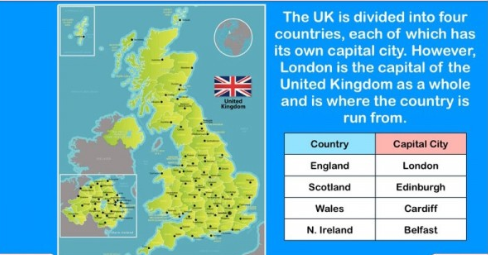 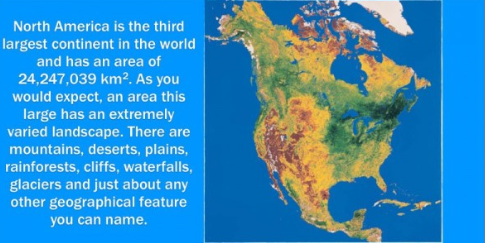 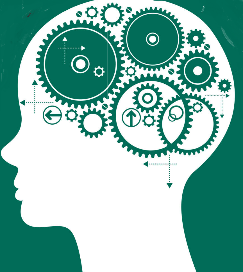 By the end of this project, I will know the answers to these questionsBy the end of this project, I will know the answers to these questionsWhat are the main six regions of North America?Canada, Greenland, United States of America, Mexico, Central America, Caribbean.There are 38 countries in North AmericaCountries within the United KingdomEngland, Scotland, Wales and Northern IslandCapital cities of countries in United KingdomEngland – London; Scotland – Edinburgh; Wales – Cardiff; Northern Island; Belfast.London is the Capital of the UK and where the country is run fromMajor physical features of North AmericaPhysical features vary across north AmericaRocky mountains, Everglades, Yellowstone national park – geysers, Mississippi river, Great Salt Lake, The Great LakesLandscapes in North AmericaCoastal plains, mountains, mountain ranges, deserts, forest, volcanoes, taiga, wetland, rainforest, glaciersMajor physical features of United KingdomNorthwest highlands, Mountain rangesBen Nevis (Grampian Mountains), Scafell Pike (Lake District – Cumbrian Mountains), Snowdon (Snowdonia)Snowdonia The PenninesLake districtDartmoor National Park (wild open moorlands)Exmoor (moorland, woodland, valleys and farmland)Landscapes in United KingdomCoast, cliffs, moors, shrub lands, forests, woodland, mountains Climate zone of United KingdomTemperate which means moderate rainfall spread across the year or proportion of the year with sporadic drought, mild to warm summers and cool to cold winters Climate zones of North AmericaIce cap, tundra, subarctic, alpine, warm temperate, subtropical, desert, tropical climateWhat is the climate like in different climate zones?Ice cap – polar climate where monthly temperatures don’t exceed 0degrees Celsius Tundra – very cold and dry (level terrain and devoid of trees)Subarctic (coniferous forest) – long, usually very cold and dry with snowy winters and short, cool to mild summersAlpine (mountain) – cold, windy and snowy. Winter from October to May with temperatures below freezing and mild summersWarm temperate (deciduous forests) –cold winters and warm summers – distinct summer and winter seasonSubtropical (grassland) – hot and humid summers and cold to mild wintersDesert – warm to high temperatures with very little rainfallTropical (rainforests) – remains similar all year round with high day time temperatures Why does North America have more climate zones than UK?North America is the third largest continent in the world, which means it is incredibly large, stretching over the northern hemisphere from the equator, which means its climate will vary. Whereas, the UK is small in comparison, covering a small part of the Earth.Can you compare North America and the United Kingdom?Children will be able to make comparisons between different locations, drawing in evidence linked to climate, physical geography and location in relation to EarthVocabularyTier 2 and Tier 3Tier 2 and Tier 3Tier 2 and Tier 3Physical featuresA natural features of the Earth’s surface e.g. mountainsMoorAn area of open uncultivated upland, usually covered with heatherLandscapeAn area of land as one can see itPlains A large area of flat land with few treesGeographicalBased on the physical features of an areaTopographicalAccurate representations of the physical features of an areaClimateThe average measurements of temperature, wind, humidity, snow and rain in a place over the course of years. Climate zonesAreas with distinct climatesRegion An area of land that has common featuresGeographical regionsAn area of land that has common physical featuresGrasslands a large open area of country covered with grassTemperateA region or climate characterised by mild temperatures